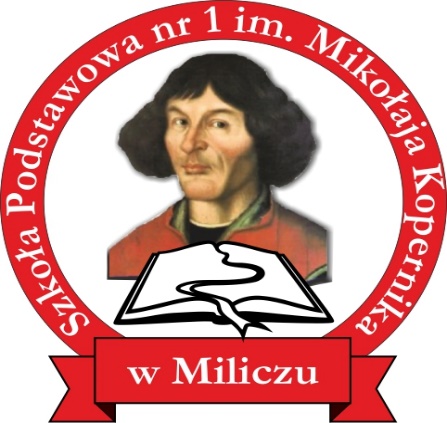 Procedury przyjęcia dziecka do  klasy pierwszejSzkoły Podstawowej nr 1 im. M. Kopernika w Miliczuopracowane na podst. Zarządzenia Nr…… /2023 Burmistrza Gminy Milicz z dnia….. .01.2023.Rekrutacja dzieci na rok szkolny 2023/2024 do klasy pierwszej Szkoły Podstawowej nr 1 im.  M. Kopernika w Miliczu odbywa  się z zachowaniem następujących zasad:1. Dzieci siedmioletnie :a) przyjmowane na pisemny wniosek rodziców( prawnych opiekunów)-karta zapisu – zamieszkałe w obwodzie szkoły urodzone w roku 2016;b) dzieci zamieszkałe poza obwodem szkoły, jeśli szkoła dysponuje wolnymi miejscami, na pisemny wniosek rodziców (prawnych opiekunów) skierowany do dyrektora szkoły.2. Dzieci sześcioletnie:a) przyjmowane na pisemny wniosek rodziców( prawnych opiekunów)-karta zapisu – zamieszkałe w obwodzie szkoły urodzone w roku 2017;b) dzieci zamieszkałe poza obwodem szkoły, jeśli szkoła dysponuje wolnymi miejscami, na pisemny wniosek rodziców (prawnych opiekunów) skierowany do dyrektora szkoły.3. Zapisy dzieci do klasy pierwszej trwają do 10 marca 2023r.4. Rodzic (prawny opiekun) osobiście zapisuje dziecko w sekretariacie szkoły w godzinach 8.00 – 14.00 od poniedziałku do piątku, składając kartę zgłoszenia dziecka do szkoły.Wzór karty zgłoszenia dziecka do klasy pierwszej stanowi załącznik nr 1 do niniejszych procedur. Karta dostępna jest w sekretariacie szkoły lub na stronie internetowej szkoły sp1milicz.pl   w zakładce Rekrutacja.5. Rodzice (prawni opiekunowie) dziecka spoza obwodu szkoły oprócz karty zgłoszenia dziecka składają wniosek do dyrektora szkołyWzór wniosku o przyjęcie dziecka – załącznik nr 2- dostępny na stronie internetowej szkoły/ w sekretariacie szkoły6. Warunki i tryb przyjmowania uczniów niebędących obywatelami polskimi określają odrębne przepisy.7. Do karty zgłoszenia do szkoły dziecka 6- letniego rodzice (prawni opiekunowie) zobowiązani są dołączyć:a) zaświadczenie wydane przez uprawnioną placówkę potwierdzającą, że dziecko było objęte wychowaniem przedszkolnym w roku poprzedzającym rozpoczęcie nauki w szkole.8. W miarę możliwości zorganizowanie zostanie zebranie informacyjne  dla rodziców uczniów klasy I. Szkoła poinformuje rodziców o terminie spotkania poprzez stronę internetową szkoły,  facebook oraz  lokalną prasę.9. Ogłoszenie listy uczniów przyjętych do klasy I  nastąpi 28 kwietnia  poprzez wywieszenie  w szkole  oraz umieszczenie na stronie internetowej szkoły.10. Za tworzenie oddziałów, dobór dzieci i przydzielenie wychowawców odpowiada dyrektor szkoły.11. Decyzję o przyjęciu dzieci zamieszkałych poza obwodem podejmuje dyrektor szkoły w przypadku, gdy szkoła dysponuje wolnymi miejscami.